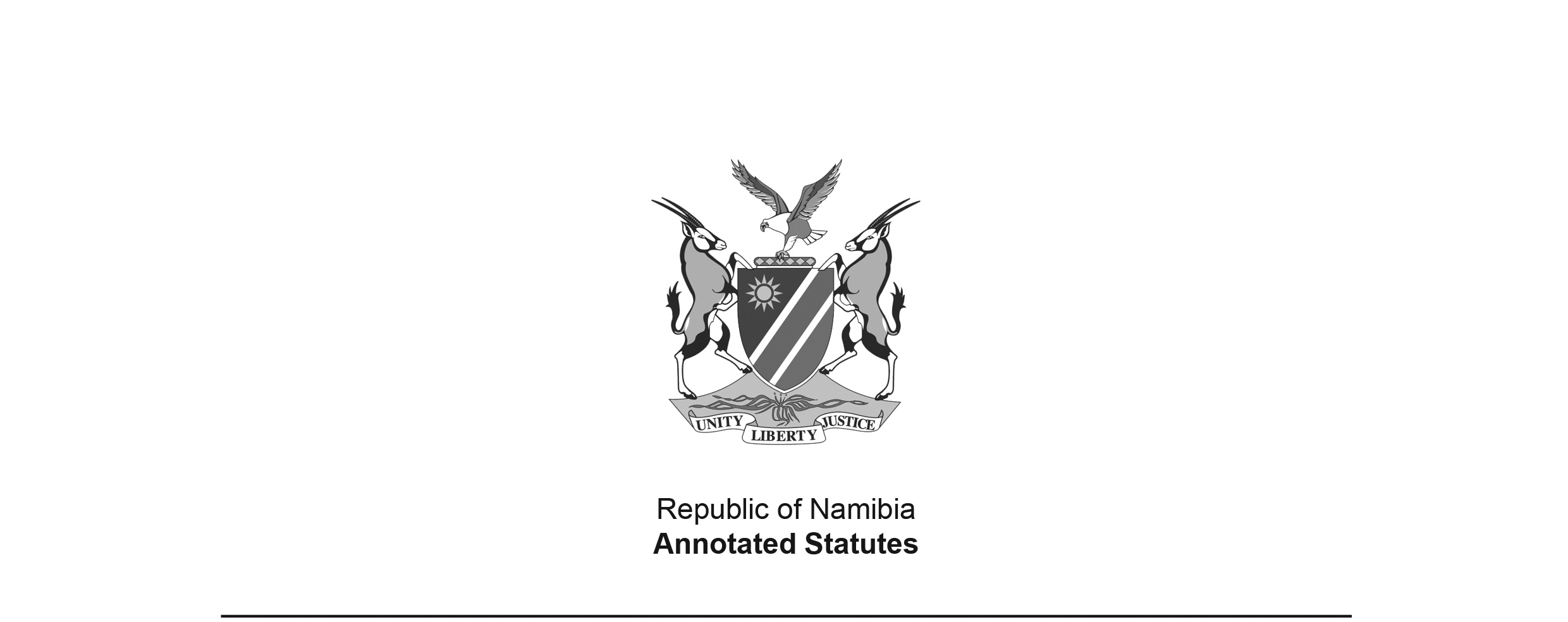 Appropriation Act 8 of 1993(GG 691)came into force on date of publication: 20 August 1993ACTTo appropriate amounts of money to meet the financial requirements of the State during the financial year ending 31 March 1994.(Signed by the President on 6 August 1993)BE IT ENACTED by the Parliament of the Republic of Namibia, as follows:-Appropriation of amounts of money for financial requirements of State1. 	Subject to the provisions of the Finance Act, 1991 (Act 31 of 1991), there are hereby appropriated for the financial requirements of the State during the financial year ending 31 March 1994, as a charge to the State Revenue Fund, the amounts of money shown in the Schedule.Short title2. 	This Act shall be called the Appropriation Act, 1993.SCHEDULEVOTEAMOUNT APPROPRIATEDNO.TITLEAMOUNT APPROPRIATED1President28 163 0002Prime Minister108 305 0003Parliament8 820 0004Auditor-General3 994 0005Civic Affairs17 299 0006Police and Prisons154 973 0007Foreign Affairs79 520 0008Defence180 744 0009Finance71 866 00010Education and Culture789 772 00011Youth and Sport9 291 00012Information and Broadcasting59 975 00013Health and Social Services440 237 00014Labour and Manpower Development19 812 00015Mines and Energy37 174 00016Justice29 205 00017Local Government and Housing118 695 00018Wildlife, Conservation and Tourism46 513 00019Trade and Industry12 948 00020Agriculture and Rural Development167 714 00021Water Affairs177 467 00022Fisheries and Marine Resources38 014 00023Works331 114 00024Transport286 704 00025Lands, Resettlement and Rehabilitation42 864 00026National Planning Commission7 380 000TOTAL3 268 563 000